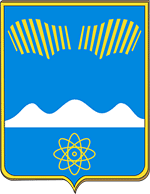 АДМИНИСТРАЦИЯ ГОРОДА ПОЛЯРНЫЕ ЗОРИ С ПОДВЕДОМСТВЕННОЙ ТЕРРИТОРИЕЙМУРМАНСКАЯ ОБЛАСТЬПОСТАНОВЛЕНИЕО внесении изменений в состав комиссии по предупреждению и ликвидации чрезвычайных ситуаций и обеспечению пожарной безопасности муниципального образования г. Полярные Зори В связи с кадровыми изменениями, п о с т а н о в л я ю:1. Внести в состав комиссии по предупреждению и ликвидации чрезвычайных ситуаций и обеспечению пожарной безопасности муниципального образования г. Полярные Зори, утвержденный постановлением администрации г. Полярные Зори с подведомственной территорией от 29.12.2017 № 1690, изменения, изложив в новой редакции согласно приложению.2. Настоящее постановление вступает в силу со дня его официального опубликования.Глава муниципального образования	             М.О. ПуховВизы согласования:Горбунов М.С.1-в дело, 1-Прокуратура, 1-сектор ГЗПриложение к постановлению администрации г. Полярные Зори от «__» января 2019 г. №_____СОСТАВкомиссии  по предупреждению и ликвидации чрезвычайных ситуацийи обеспечению пожарной безопасности муниципального образованияг. Полярные Зори«___» января 2019 г.№_____г. Полярные ЗориПравовой отдел______________________«____»___________ 2019Фамилия, имя, отчествоДолжностьФамилия, имя, отчествоДолжностьПуховМаксимОлеговичГлава муниципального образования г. Полярные Зори – председатель КЧС и ПБ Семичев Вячеслав НиколаевичЗаместитель главы муниципального образования г. Полярные Зори – заместитель председателя КЧС и ПБПироговЮрийАнатольевичЗаместитель главы муниципального образования г. Полярные Зори – заместитель председателя КЧС и ПБМуратовВалерийГеоргиевичНачальник ПЧ № . Полярные Зори – заместитель председателя КЧС и ПБ (по согласованию)ХохловМаксимСергеевичЗаведующий сектором по мобилизационной работе администрации г. Полярные Зори Горбунов Михаил СергеевичВедущий специалист сектора гражданской защиты администрации г. Полярные Зори – секретарь КЧС и ПБ ШпигарьНатальяСергеевнаНачальник финансового отдела администрации г. Полярные ЗориВерхоланцева Ольга ИльиничнаНачальник экономического отдела и потребительского рынка администрации г. Полярные ЗориТришинИванАлександровичИ.о. начальника МКУ «Управление городским хозяйством»ЧекановОлегВладимирович Директор Филиала ООО «АтомТеплоЭлектроСеть» в г. Полярные Зори (по согласованию)ТрифоновДмитрийАлексеевичНачальник Полярнозоринского участка Южного района электросетей АО «МОЭСК»(по согласованию)БоднарчукАлександр АнатольевичЗаместитель директора Кольской АЭС по общим вопросам (по согласованию)Гиринович Игорь СергеевичНачальник МО МВД России «Полярнозоринский»(по согласованию)ЖуковДмитрийАлександровичНачальник отделения надзорной деятельности г. Ковдор и г. Полярные Зори УНД и ПР ГУ МЧС России по Мурманской области (по согласованию)БаганМихаилСтепановичНачальник отдела в г. Полярные Зори Управления ФСБ России по Мурманской области (по согласованию)КоролёвВадимВладимировичРуководитель «Межрегионального управления № 118» ФМБА России – главный государственный санитарный врач по г. Полярные Зори (по согласованию)ТимошенкоЕленаЮрьевнаЗаместитель начальника медико – санитарной части № 118(по согласованию)НовожиловВладимир АнатольевичРуководитель ГОКУ «Зашейковское лесничество»(по согласованию)КатаузовАлексейДмитриевичГенеральный директор ООО «Кольская электромонтажная компания - «ГЭМ» (по согласованию)СметанинИгорьВладимирович Директор «Колатомэнергоремонт» филиал АО «Атомэнергоремонт»(по согласованию)ПоповЛеонидГенрихович Начальник Кандалакшского филиала ГПС Мурманской области ГОКУ «Управление по ГОЧС и ПБ Мурманской области» (по согласованию)АдаженикИванНиколаевич Генеральный директор ООО «Кольская АЭС – Авто»(по согласованию)Кучерявенко Елена ВладимировнаИнспектор отдела муниципальной службы и кадров администрации города